แบบตอบรับ (กรุณาส่งภายในวันที่ 13 กันยายน 2562)กรณีมีข้อสงสัย ติดต่อเจ้าหน้าที่ ดังนี้1. นางนิภาวัลย์  เพ็ชร์ผึ้ง		โทร. 081-92503162. นางสาววิลาวัณย์  อินทร์ศรี	โทร. 089-22845483. นางสาวสุกัญญา  ประสงค์ศรี	โทร. 097-2655326เอกสารQR Code1. แบบตอบรับเข้าร่วมพิธีมอบโล่ศูนย์การเรียนรู้โรงเรียนพอเพียงท้องถิ่น ปี 2560     กรุณากรอกข้อมูลให้ครบถ้วนในแบบตอบรับออนไลน์ ผ่าน Link     https://forms.gle/J2gFEPoHXC6bnf6p6 หรือ QR Code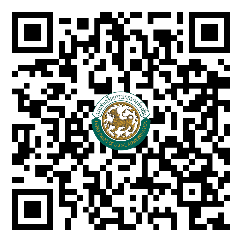 2.  แบบตอบรับเข้าร่วมพิธีมอบโล่ โรงเรียนพอเพียงท้องถิ่นต้นแบบ     กรุณากรอกข้อมูลให้ครบถ้วนในแบบตอบรับออนไลน์ ผ่าน Link     https://forms.gle/ULkhzS8EBPQAFXNk6 หรือ QR Code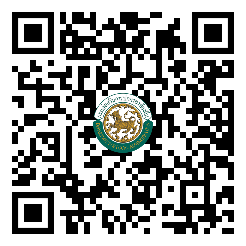 3.  แบบตอบรับเข้าร่วมมอบเกียรติบัตร โรงเรียนพอเพียงท้องถิ่น     กรุณากรอกข้อมูลให้ครบถ้วนในแบบตอบรับออนไลน์ ผ่าน Link     https://forms.gle/En3vMk4BVVZdc5DG6 หรือ QR Code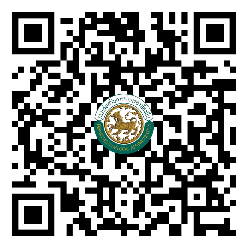 4.  รายชื่อโรงเรียนเข้ารับโล่และเกียรติบัตร ผ่าน Link https://joo.gl/94rb                          หรือ QR Code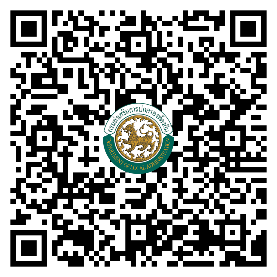 5.  กำหนดการเข้ารับโล่และเกียรติบัตร ผ่าน Link https://joo.gl/8TPh                          หรือ QR Code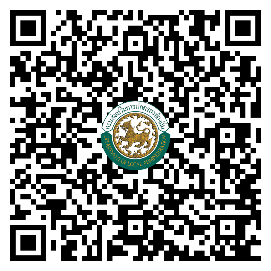 